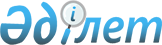 О бюджете сельского округа Жайылма на 2023-2025 годыРешение Жанакорганского районного маслихата Кызылординской области от 29 декабря 2022 года № 337
      В соответствии с пунктом 2 статьи 9-1 кодекса Республики Казахстан "Бюджетный кодекса Республики Казахстан" и статьи 6 Закона Республики Казахстан "О местном государственном управлении и самоуправлении в Республике Казахстан" Жанакорганский районный маслихат РЕШИЛ:
      1. Утвердить бюджет сельского округа Жайылма на 2023 - 2025 годы согласно приложениям 1, 2 и 3 соответственно, в том числе на 2023 год в следующем объеме:
      1) доходы – 70 698 тысяч тенге,в том числе:
      налоговые поступления – 3 632 тысяч тенге;
      неналоговым поступления- 0 ;
      поступления от продажи основного капитала – 0;
      поступления трансфертов – 67 066 тысяч тенге;
      2) затраты – 70 698 тысяч тенге;
      3) чистое бюджетное кредитование – 0:
      бюджетные кредит – 0;
      погащение бюджетных кредитов – 0;
      4) сальдо по операциям с финансовыми активами – 0:
      приобритение финансовых активов – 0;
      поступления от продажи финансовых активов государства – 0;
      5) дефицит (профицит) бюджета – 0;
      6) финансирование дефицита (использование профицита) бюджета – 0;
      2. Обьем субвенций за 2023 год передаваемый из районного бюджета в бюджет сельского округа 62 208 тыс тенге.
      3. Утвердить перечень местных бюджетных программ, не подлежащих секвестру в процессе исполнения местных бюджетов на 2023 год, согласно приложению 4 к настоящему решению.
      4. Настоящее решение вводится в действие с 1 января 2023 года и подлежит официальному опубликованию. Бюджет сельского округа Жайылма на 2023 год Бюджет сельского округа Жайылма на 2024 год Бюджет сельского округа Жайылма на 2025 год Перечень местных бюджетных программ, не подлежащих секвестру в процессе исполнения местных бюджетов на 2023 год
					© 2012. РГП на ПХВ «Институт законодательства и правовой информации Республики Казахстан» Министерства юстиции Республики Казахстан
				
      Секретарь Жанакорганского районного маслихата 

Г.Сопбеков
Приложение 1 к решению
Жанакорганского районного маслихата
от 29 декабря 2022 года № 337
Категория
Категория
Категория
Категория
Категория
Категория
Сумма, тысяч тенге
Класс
Класс
Класс
Класс
Класс
Сумма, тысяч тенге
Подкласс
Подкласс
Подкласс
Подкласс
Сумма, тысяч тенге
I. ДОХОДЫ
I. ДОХОДЫ
 70 698
1
Налоговые поступления
Налоговые поступления
3 632
01
Подоходный налог 
Подоходный налог 
300
2
2
Подоходный налог
Подоходный налог
300
04
Налоги на собственность
Налоги на собственность
3 332
1
1
Hалоги на имущество
Hалоги на имущество
49
3
3
Земельный налог
Земельный налог
163
4
4
Налог на транспортные средства
Налог на транспортные средства
2 988
5
5
Единый земельный налог
Единый земельный налог
132
4
Поступление трансфертов
Поступление трансфертов
67 066
02
Трансферты из вышестоящих органов государственного управления
Трансферты из вышестоящих органов государственного управления
67 066
3
3
Трансферты из бюджетов городов районного значения, сел, поселков, сельских округов
Трансферты из бюджетов городов районного значения, сел, поселков, сельских округов
67 066
Функциональная группа
Функциональная группа
Функциональная группа
Функциональная группа
Функциональная группа
Функциональная группа
Сумма, тысяч тенге
61096
Администратор бюджетных программ
Администратор бюджетных программ
Администратор бюджетных программ
Администратор бюджетных программ
Администратор бюджетных программ
Сумма, тысяч тенге
61096
Программа
Программа
Программа
Сумма, тысяч тенге
Наименование
Сумма, тысяч тенге
II. ЗАТРАТЫ
70 698
01
Государственные услуги общего характера
35 532
124
124
Аппарат акима города районного значения, села, поселка, сельского округа
35 532
001
001
Услуги по обеспечению деятельности акима города районного значения, села, поселка, сельского округа
35 532
05
Другие виды медицинской помощи
33
124
124
Аппарат акима города районного значения, села, поселка, сельского округа
33
002
002
Организация в экстренных случаях доставки тяжелобольных людей до ближайшей организации здравоохранения, оказывающей врачебную помощь
33
06
Социальная помощь и социальное обеспечение
5 093
124
124
Аппарат акима города районного значения, села, поселка, сельского округа
5 093
003
003
Оказание социальной помощи нуждающимся гражданам на дому
5 093
07
Жилищно-коммунальное хозяйство
12 306
124
124
Аппарат акима города районного значения, села, поселка, сельского округа
12 306
008
008
Освещение улиц в населенных пунктах
6 097
009
009
Обеспечение санитарии населенных пунктов
210
011
011
Благоустройство и озеленение населенных пунктов
5 999
08
Культура, спорт, туризм и информационное пространство
17 734
124
124
Аппарат акима города районного значения, села, поселка, сельского округа
17 463
006
006
Поддержка культурно-досуговой работы на местном уровне
17 463
124
124
Аппарат акима города районного значения, села, поселка, сельского округа
271
028
028
Проведение физкультурно- оздравительных и спортивных мероприятии на местном уровне
271
3. Чистое бюджетное кредитование
0
4. Остаток по операциям с финансовыми активами
0
5. Дефицит (профицит) бюджета
0
6. Финансирование дефицита (использование профицита) бюджета
0Приложение 2 к решению
Жанакорганского районного маслихата
от 29 декабря 2022 года № 337
Категория
Категория
Категория
Категория
Сумма, тысяч тенге
Класс
Класс
Класс
Сумма, тысяч тенге
Подкласс
Подкласс
Сумма, тысяч тенге
I. ДОХОДЫ
69 134
1
Налоговые поступления
3 814
01
Подоходный налог 
315
2
Подоходный налог
315
04
Налоги на собственность
3 499
1
Hалоги на имущество
51
3
Земельный налог
171
4
Налог на транспортные средства
3 137
5
Единый земельный налог
139
4
Поступление трансфертов
65 320
02
Трансферты из вышестоящих органов государственного управления
65 320
3
Трансферты из бюджетов городов районного значения, сел, поселков, сельских округов
65 320
Функциональная группа
Функциональная группа
Функциональная группа
Функциональная группа
Сумма, тысяч тенге
Администратор бюджетных программ
Администратор бюджетных программ
Администратор бюджетных программ
Сумма, тысяч тенге
Программа
Программа
Сумма, тысяч тенге
Наименование
Сумма, тысяч тенге
II. ЗАТРАТЫ
69 134
01
Государственные услуги общего характера
37 309
124
Аппарат акима города районного значения, села, поселка, сельского округа
37 309
001
Услуги по обеспечению деятельности акима города районного значения, села, поселка, сельского округа
37 309
05
Другие виды медицинской помощи
35
124
Аппарат акима города районного значения, села, поселка, сельского округа
35
002
Организация в экстренных случаях доставки тяжелобольных людей до ближайшей организации здравоохранения, оказывающей врачебную помощь
35
06
Социальная помощь и социальное обеспечение
5 348
124
Аппарат акима города районного значения, села, поселка, сельского округа
5 348
003
Оказание социальной помощи нуждающимся гражданам на дому
5 348
07
Жилищно-коммунальное хозяйство
7 821
124
Аппарат акима города районного значения, села, поселка, сельского округа
7 821
008
Освещение улиц в населенных пунктах
1 301
009
Обеспечение санитарии населенных пунктов
221
011
Благоустройство и озеленение населенных пунктов
6 299
08
Культура, спорт, туризм и информационное пространство
18 621
124
Аппарат акима города районного значения, села, поселка, сельского округа
18 336
006
Поддержка культурно-досуговой работы на местном уровне
18 336
124
Аппарат акима города районного значения, села, поселка, сельского округа
285
028
Проведение физкультурно- оздравительных и спортивных мероприятии на местном уровне
285
3. Чистое бюджетное кредитование
0
4. Остаток по операциям с финансовыми активами
0
5. Дефицит (профицит) бюджета
0
6. Финансирование дефицита (использование профицита) бюджета
0Приложение 3 к решению
Жанакорганского районного маслихата
от 29 декабря 2022 года № 337
Категория
Категория
Категория
Категория
Сумма, тысяч тенге
Класс
Класс
Класс
Сумма, тысяч тенге
Подкласс
Подкласс
Сумма, тысяч тенге
I. ДОХОДЫ
71 898
1
Налоговые поступления
3 966
01
Подоходный налог 
328
2
Подоходный налог
328
04
Налоги на собственность
3 638
1
Hалоги на имущество
53
3
Земельный налог
178
4
Налог на транспортные средства
3 262
5
Единый земельный налог
145
4
Поступление трансфертов
67 932
02
Трансферты из вышестоящих органов государственного управления
67 932
3
Трансферты из бюджетов городов районного значения, сел, поселков, сельских округов
67 932
Функциональная группа
Функциональная группа
Функциональная группа
Функциональная группа
Сумма, тысяч тенге
Администратор бюджетных программ
Администратор бюджетных программ
Администратор бюджетных программ
Сумма, тысяч тенге
Программа
Программа
Сумма, тысяч тенге
Наименование
Сумма, тысяч тенге
II. ЗАТРАТЫ
71 898
01
Государственные услуги общего характера
38 801
124
Аппарат акима города районного значения, села, поселка, сельского округа
38 801
001
Услуги по обеспечению деятельности акима города районного значения, села, поселка, сельского округа
38 801
05
Другие виды медицинской помощи
36
124
Аппарат акима города районного значения, села, поселка, сельского округа
36
002
Организация в экстренных случаях доставки тяжелобольных людей до ближайшей организации здравоохранения, оказывающей врачебную помощь
36
06
Социальная помощь и социальное обеспечение
5 562
124
Аппарат акима города районного значения, села, поселка, сельского округа
5 562
003
Оказание социальной помощи нуждающимся гражданам на дому
5 562
07
Жилищно-коммунальное хозяйство
8 133
124
Аппарат акима города районного значения, села, поселка, сельского округа
8 133
008
Освещение улиц в населенных пунктах
1 353
009
Обеспечение санитарии населенных пунктов
229
011
Благоустройство и озеленение населенных пунктов
6 551
08
Культура, спорт, туризм и информационное пространство
19 366
124
Аппарат акима города районного значения, села, поселка, сельского округа
19 070
006
Поддержка культурно-досуговой работы на местном уровне
19 070
124
Аппарат акима города районного значения, села, поселка, сельского округа
296
028
Проведение физкультурно- оздравительных и спортивных мероприятии на местном уровне
296
3. Чистое бюджетное кредитование
0
4. Остаток по операциям с финансовыми активами
0
5. Дефицит (профицит) бюджета
0
6. Финансирование дефицита (использование профицита) бюджета
0Приложение 4 к решению
Жанакорганского районного маслихата
от 29 декабря 2022 года № 337
Наименование
Здравоохранение
Организация в экстренных случаях доставки тяжелобольных людей до ближайшей организации здравоохранения, оказывающей врачебную помощь